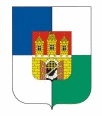 M Ě S T S K Á   Č Á S T   P R A H A   4

RADA MĚSTSKÉ ČÁSTI PRAHA 4

usnesení 6. zasedání ze dne 20.03.2019
číslo 6R-218/2019
k zajištění provozu v mateřských školách zřizovaných městskou částí Praha 4 v období červenec - srpen 2019 Rada městské části Praha 4I. s c h v a l u j e
1. po dohodě s ředitelkami mateřských škol zřizovaných městskou částí Praha 4 zajištění provozu mateřských škol v období červenec – srpen 2019 následujícím způsobem:
V termínu od 1. 7. do 26. 7. 2019 jsou v provozu Mateřská škola 4 pastelky, Praha 4, Sedlčanská 14, (objekt Kotorská) 
 Mateřská škola Matěchova, Praha 4, Halasova 1069
 Mateřská škola Alšovy sady, Praha 4, Na Větrově 22
 Mateřská škola, Praha 4, Svojšovická 3V termínu od 29. 7. do 23. 8. 2019 jsou v provozu Mateřská škola, Praha 4, Na Zvoničce 13
 Krčská mateřská škola, Praha 4, Tajovského 1309, (objekt Kukučínova)
 Základní škola a Mateřská škola, Praha 4, Ohradní 4